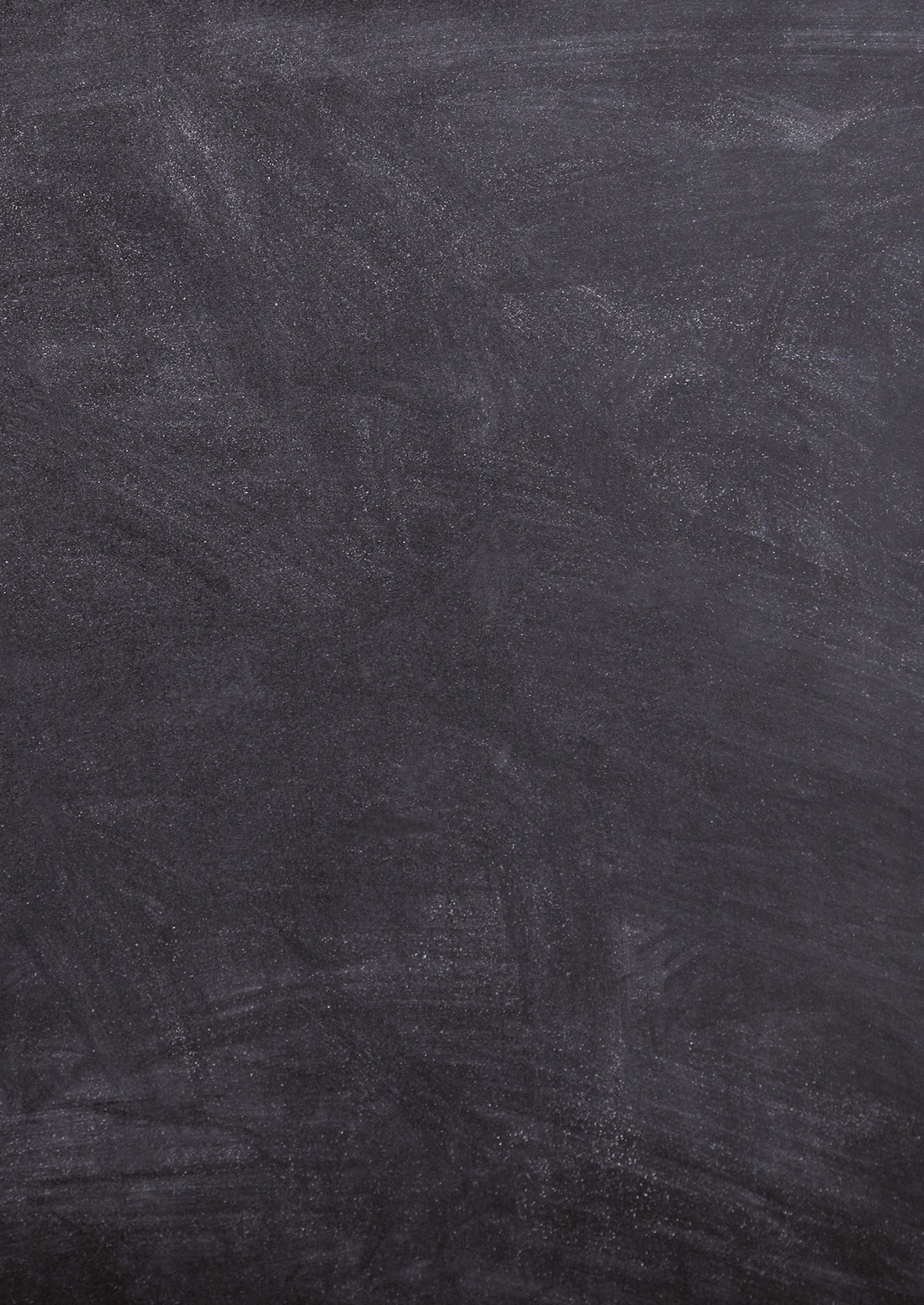 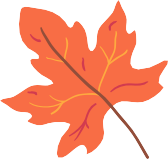 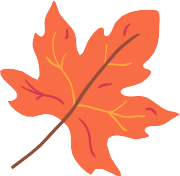 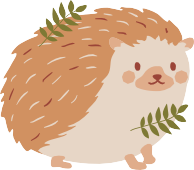 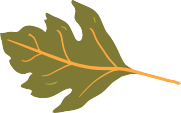 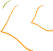 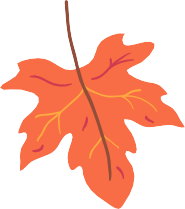 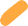 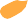 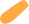 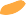 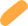 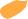 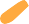 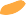 HolaOctubres u p e r p o r t a d a s